Guía de aprendizaje N°1SEGUNDO SEMESTRE /KÍNDER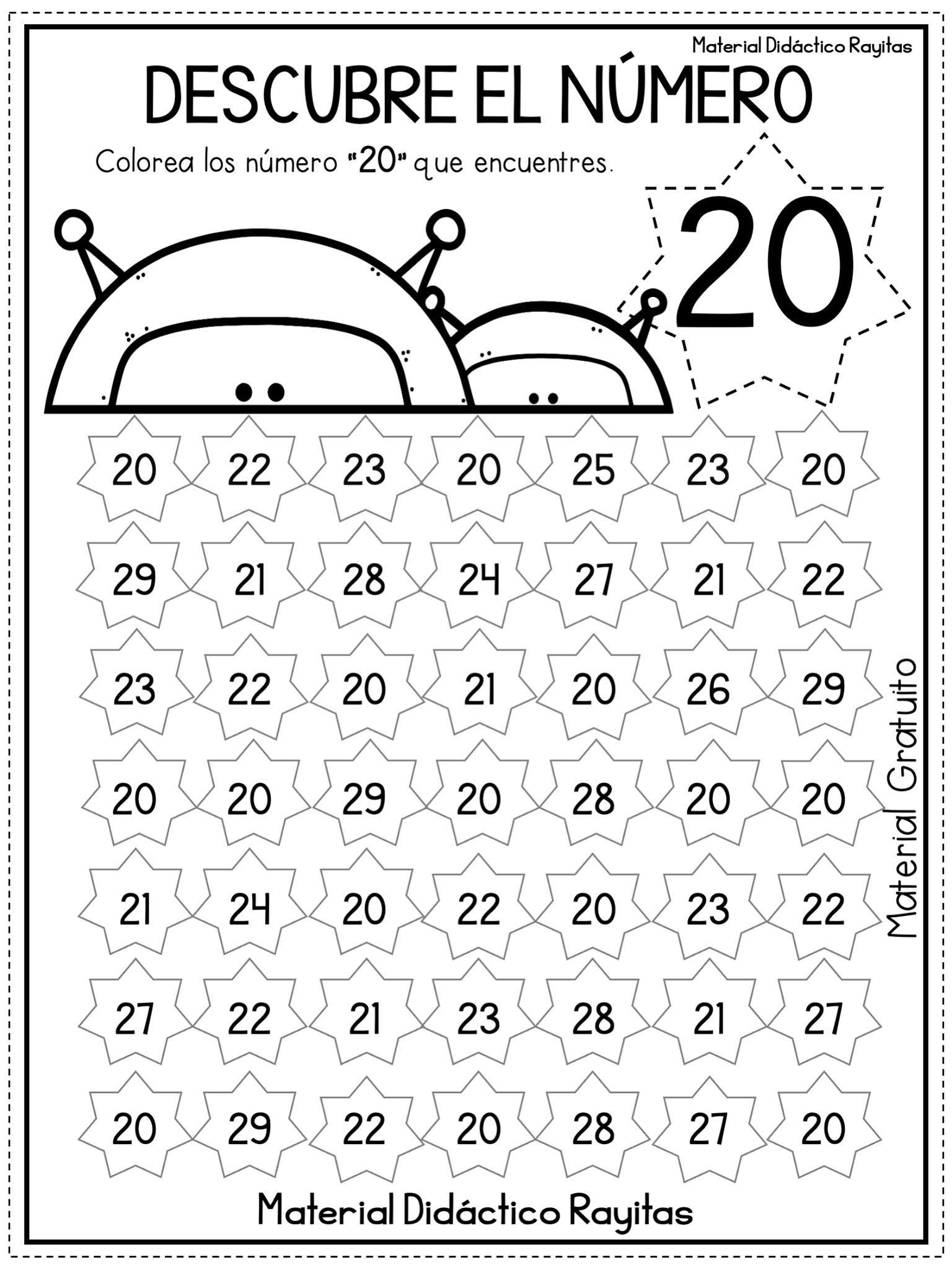 Guía de aprendizaje N°2SEGUNDO SEMESTRE /KINDERGuía de aprendizaje N°2SEGUNDO SEMESTRE /KÍNDER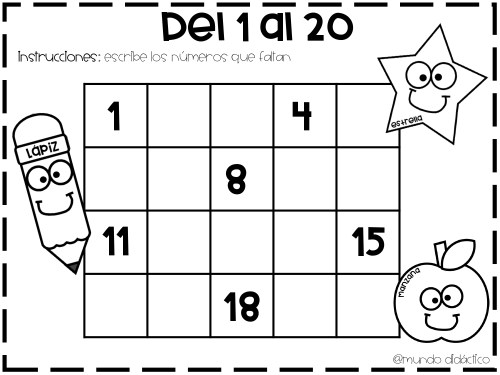 Guía de aprendizaje N°3SEGUNDO SEMESTRE /KINDER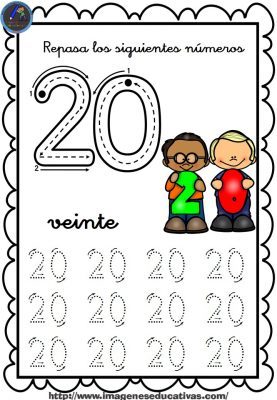 Guía de aprendizaje N°4SEGUNDO SEMESTRE /KINDER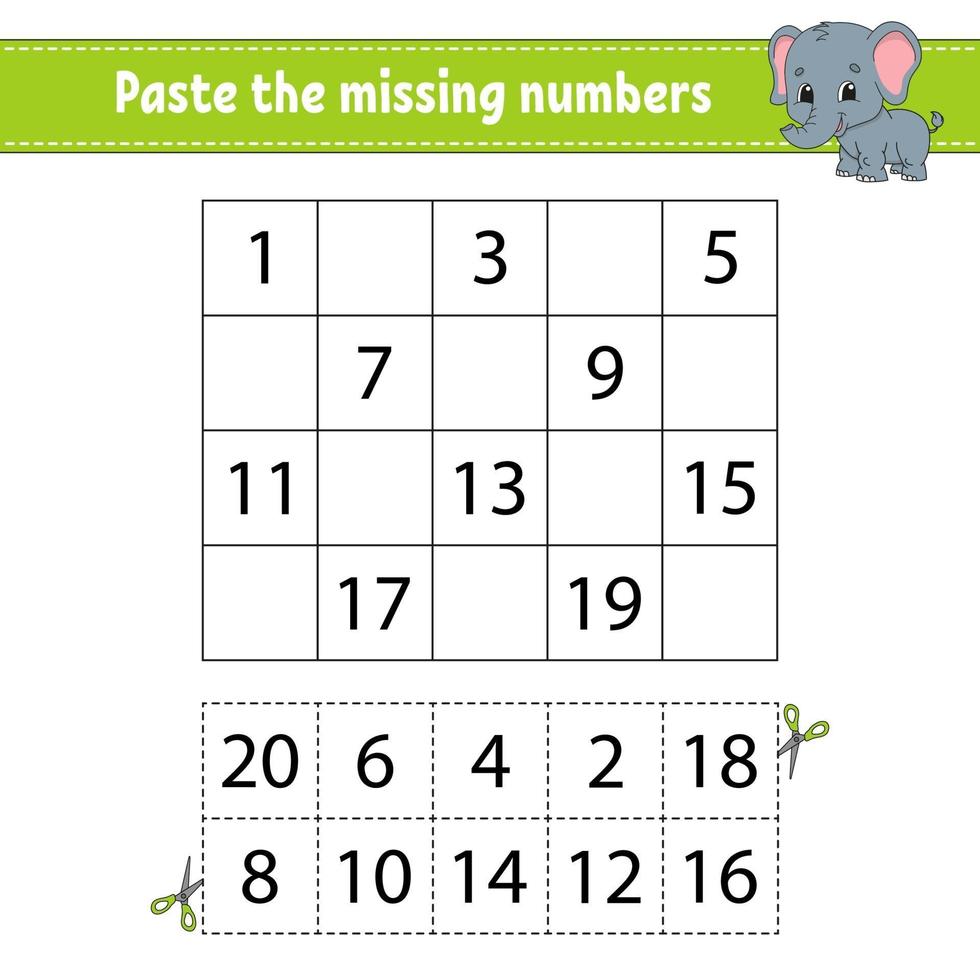 Guía de aprendizaje N°5SEGUNDO SEMESTRE /KINDER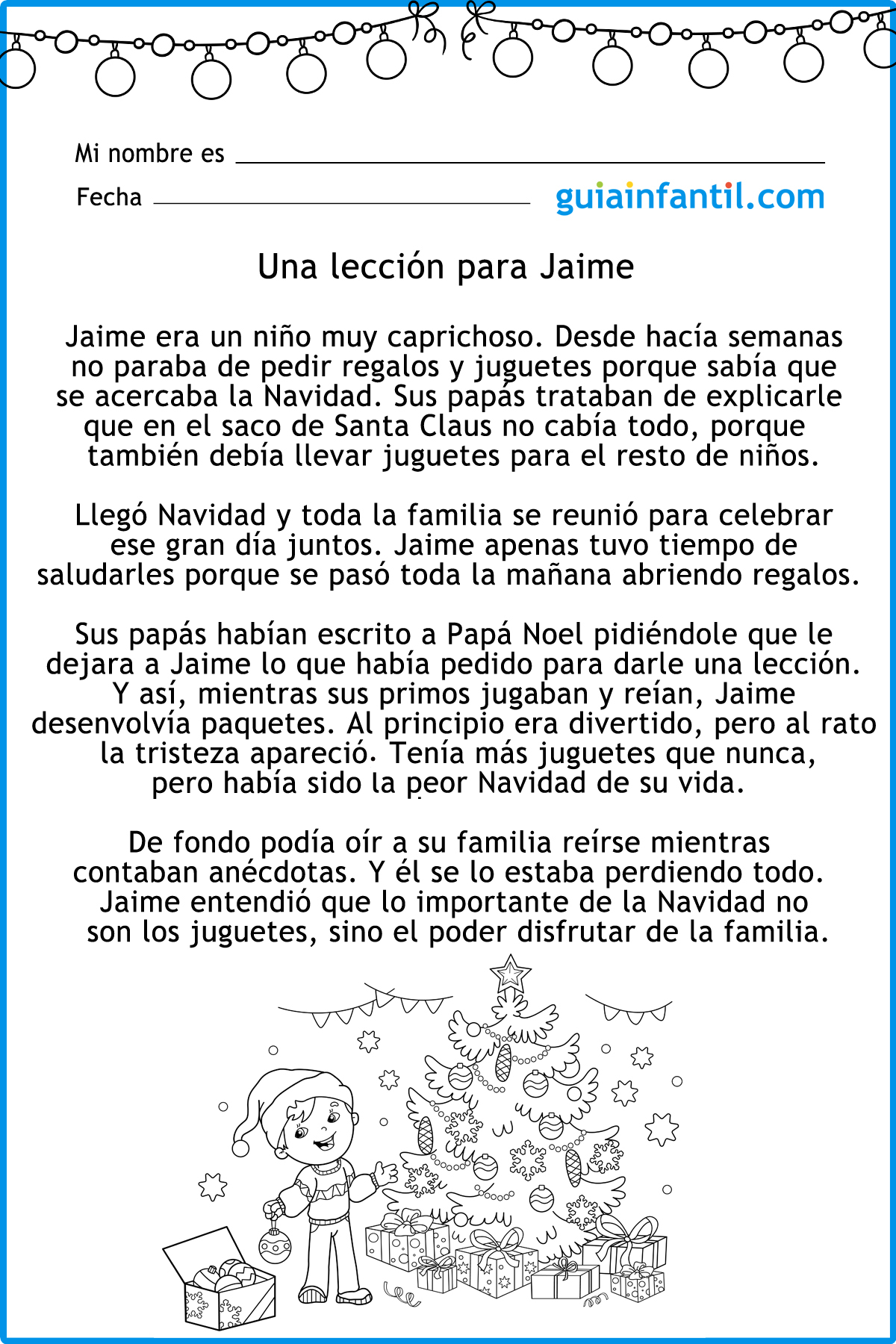 Guía de aprendizaje N°6SEGUNDO SEMESTRE /KINDER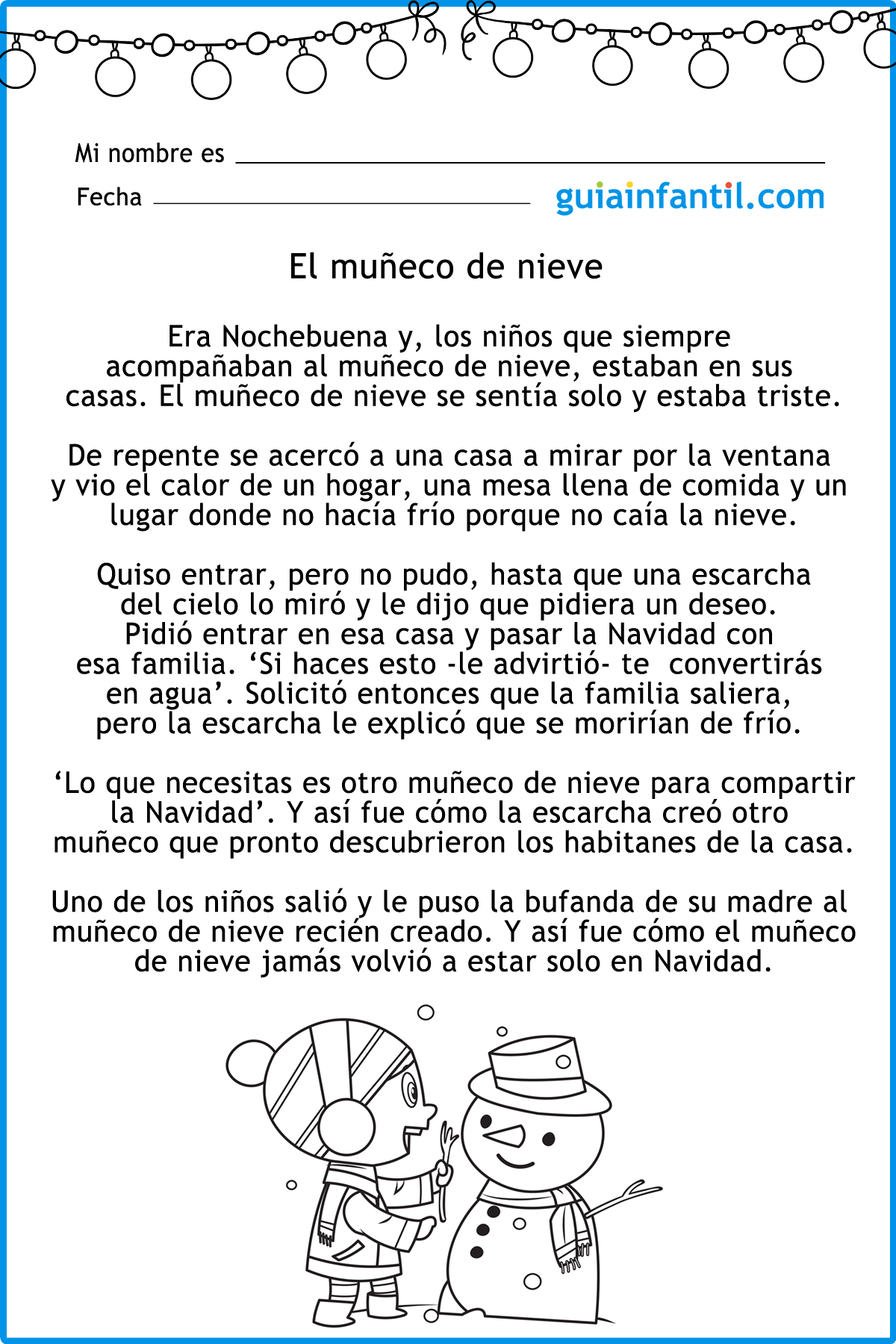 Guía de aprendizaje N°7SEGUNDO SEMESTRE /KINDER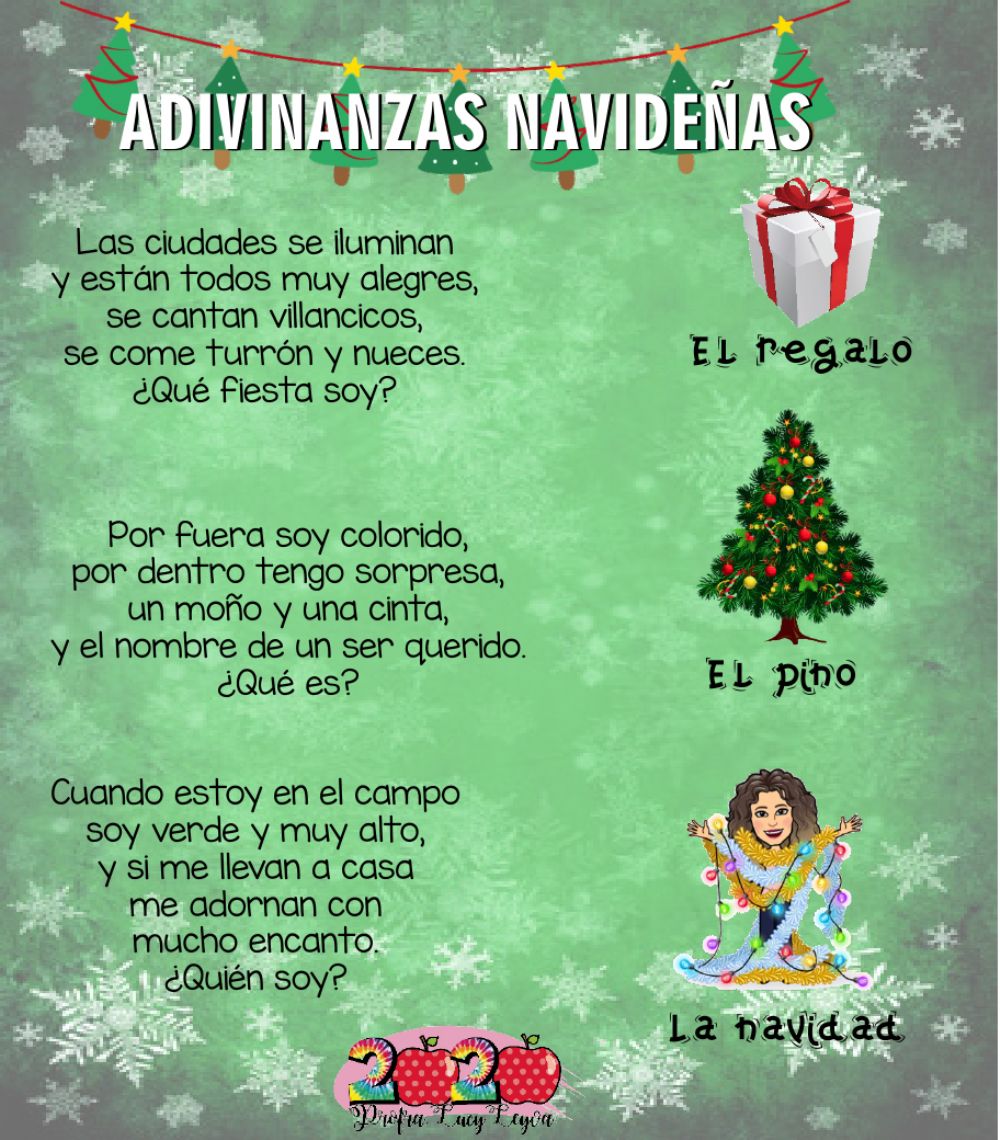 Guía de aprendizaje N°8SEGUNDO SEMESTRE /KINDER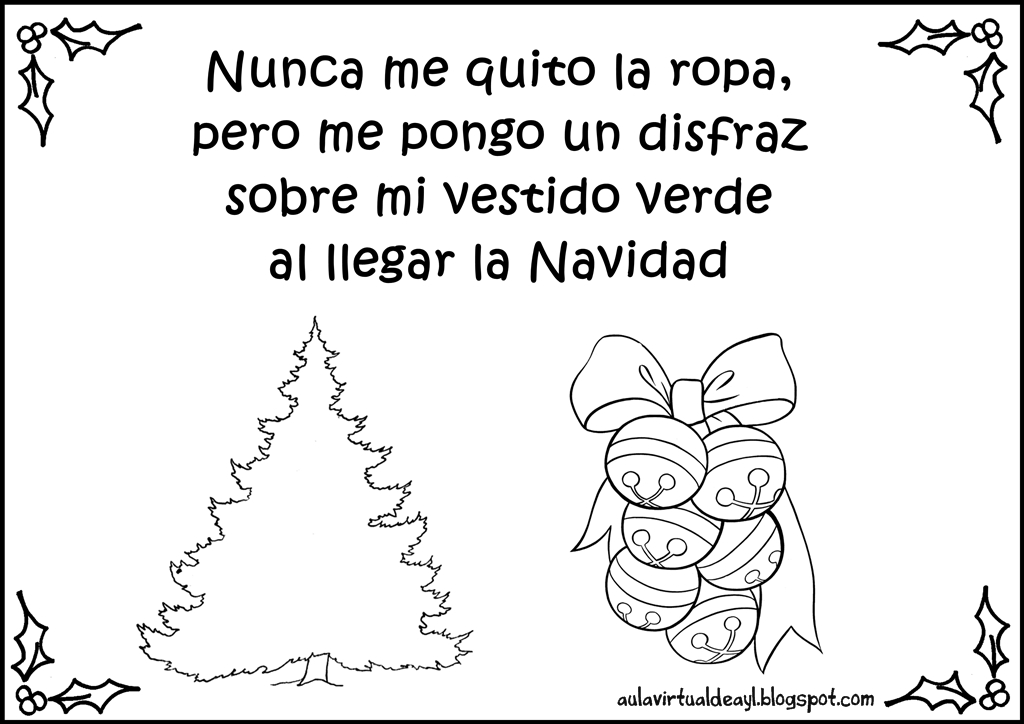 Fecha 29 de noviembre al 10 de diciembre.Objetivo: Reconocer, contar y graficar el número 16Instrucción: Grafica el número 16 siguiendo los puntos. Pinta las 16 frutillas.Fecha: 29 de noviembre al 10 de diciembre.Objetivo: Discriminación del número 16.Instrucción:  Colorea las estrellas que tienen el número 16.Fecha: 29 de noviembre al 10 de diciembre.Objetivo: Discriminación auditiva y visual.Instrucción: Encuentra el intruso en cada fila. Observa y marca el objeto que no comienza con MFecha: 29 de noviembre al 10 de diciembre.Objetivo: Reconocer sonido inicial consonántico.Instrucción: Marca en cada rectángulo el sonido inicial, según corresponda a la imagen.Fecha: 29 de noviembre al 10 de diciembre.Objetivo: Reconocer sonido consonántico inicial y asociarlo a una imagen.Instrucción: recorta y pega según corresponda el sonido inicial.Fecha: 29 de noviembre al 10 de diciembre.Objetivo: Graficar la consonante M. discriminar sonido inicial.Instrucción:  Grafica la consonante M. Recorta y pega las imágenes según corresponda.Fecha: 29 de noviembre al 10 de diciembre.Objetivo: Graficar las sílabas ma- me – mi – mo - muInstrucción:  Grafica las sílabas siguiendo las lineas punteadas.Fecha: 29 de noviembre al 10 de diciembre.Objetivo: Resolver adiciones simplesInstrucción:  Observa, cuenta y luego resuelve las adiciones.